EKLE/SİL FORMU20../20..  AKADEMİK YILI        GÜZ DÖNEMİ                     BAHAR DÖNEMİ                DERS PROGRAMINDA YAPILACAK DEĞİŞİKLİKLER (İlgili akademik birimin-Yüksekokul/Enstitü/Fakülte- derslerin denkliğini onaylayan Yönetim Kurulu Kararını ekleyiniz.)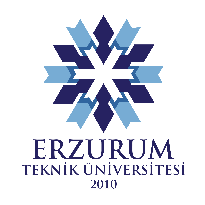 ERZURUM TEKNİK ÜNİVERSİTESİ20..  -  20..  AKADEMİK YILI………. DÖNEMİ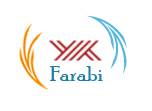 Öğrencinin Adı-SoyadıTC Kimlik NumarasıY.Okul/Fakülte/EnstitüBölümüGidilecek Yükseköğretim KurumuAlınacakDerslerin KoduGidilecek Üniversitedeki Dersler Derslerin KredisiEklenen/ SilinenEklenen/ SilinenSayılacakDerslerin Kodu Sayılacak Dersler Derslerin Kredisi E S E S E S E S E S E S E S E S E SToplamToplamÖğrencinin İmzası:    …………………………………                               Tarih: ……/……/……..GÖNDEREN KURUM: Öngörülen ders programının/öğrenim protokolünün uygun olduğunu onaylıyoruz.GÖNDEREN KURUM: Öngörülen ders programının/öğrenim protokolünün uygun olduğunu onaylıyoruz.Bölüm Koordinatörünün Adı/SoyadıTarih     ……/……/…                                   İmzaKurum Koordinatörünün Adı/SoyadıDr. Öğr. Üyesi Serkan ÖRTÜCÜTarih     ……/……/…                                   İmzaKABUL EDEN KURUM:  Öngörülen ders programının/öğrenim protokolünün uygun olduğunu onaylıyoruz.KABUL EDEN KURUM:  Öngörülen ders programının/öğrenim protokolünün uygun olduğunu onaylıyoruz.Bölüm Koordinatörünün Adı/SoyadıTarih     ……/……/…                                   İmzaKurum Koordinatörünün Adı/SoyadıTarih     ……/……/…                                   İmza